Министерство науки и высшего образования Российской ФедерацииФедеральное государственное бюджетное образовательное учреждение высшего образования«ПЕТРОЗАВОДСКИЙ ГОСУДАРСТВЕННЫЙ УНИВЕРСИТЕТ»Институт филологииИССЛЕДОВАТЕЛЬСКАЯ РАБОТА  на тему:«Использование текстов краеведческого содержания на уроках развития речи в средней школе»Исполнитель:студентка  5 курса  Дмитрук Алена ДмитриевнаПетрозаводск2019  Введение Как одну из центральных задач обучения, воспитания и развития Федеральный государственный образовательный стандарт основного общего образования   обозначает задачу формирования личностных качеств учащегося. В "портрете выпускника школы" указывается, что это должен быть человек, «любящий свой край и свою Родину, уважающий свой народ, его культуру и духовные традиции».  Безусловно, эта задача должна решаться комплексно, в том числе и с привлечением ресурсов разных предметов. Один из таких вариантов – использование регионального материала при обучении учащихся среднего звена сжатому изложению. Отсутствие  текстов регионального содержания и заданий к ним, отвечающих необходимым требованиям для обучения  изложению, - одна из проблем, которые ждут своего решения.  Актуальность   обучения  сжатому изложению определяется тем, что в современном обществе информационные умения, такие, как воспринимать, понимать, воспроизводить и преобразовывать информацию, необходимы в различных областях человеческой жизни,  именно поэтому ФГОС относит  их к числу важнейших метапредметных умений.   Главная дидактическая задача сжатого изложения - научить кратко, в обобщенной форме передать воспринятую информацию.   Обучение сжатому изложению предполагается во всех программах по русскому языку для средней школы, т.к. контроль компетенций, сформированных при обучении этому заданию, осуществляется на государственном экзамене в 9 классе. Методика такого обучения   имеет давнюю традицию, она разрабатывалась такими методистами, как Т.А.Ладыженская, В.И.Капинос,  Н.А. Пленкин  и др. Но сегодня в связи с изменившимися условиями обучения, требованиями к результатам, использование только традиционных приемов не всегда эффективно. В дополнение к традиционной методике     для обучения   следует использовать  приёмы новых педагогических технологий: стратегии GSR, технологии развития критического мышления и др.  Задачами данного исследования  было выявить актуальность использования регионального материала при обучении в 6 классе;выяснить  потребность обращения к такому виду изложения, как сжатое, в  среднем звене школы;отобрать и адаптировать тексты регионального содержания для работы над сжатым изложением;разработать задания для учащихся средней школы  по обучению сжатому изложению с использованием традиционных и инновационных приемов.Исследовательская частьИсследование, касающееся выявление уровня сформированности умений школьников среднего звена  для написания сжатого изложения,  было проведено в 6 классе одной из школ г. Петрозаводска. Нашей задачей было выяснить, насколько обучение  этому виду изложения в среднем звене  ориентировано на требования экзамена в 9 классе,  поэтому критерии оценивания   были взяты из ОГЭ по русскому языку.    В отчете Фипи за 2012 год, других данных на сайте нет, мы можем видеть результаты выполнения задания по сжатию текста. Уровень успешности написания сжатого изложения чуть выше среднего: из всех оцениваемых параметров учащиеся хуже всего справляются со сжатием текста.Таблица 1Средний процент выполнения содержания сжатого изложения за 2012 год в 9 классе по Российской ФедерацииЧтобы посмотреть, какова успешность подготовки к этому этапу экзамена в среднем звене, мы предложили учащимся 6 класса одной из петрозаводских школ написать сжатое изложение по зрительно воспринятому тексту (на экзамене в 9 классе более сложный вариант – текст воспринимается на слух).  Предварительно из беседы с учителем мы выяснили, что этот вид изложения они писали и в 5, и в 6 классах. Как видно из таблицы, наши данные по критерию сжатия исходного текста подтверждают аналитику ФИПИ семилетней давности.Таблица 2Средний процент выполнения содержания сжатого изложения за 2019 год в 6 классе Петрозаводской школы Мы сделали подробный анализ работ по этому критерию на основе оценивания, аналогичного экзаменационному. Текст состоял из 3-х абзацев. Ученик мог получить от нуля до трех баллов в зависимости от того, в каком количестве абзацев он использовал приемы сжатия. Как видно из таблицы, 11% учеников совсем не выполнили задания, и лишь 17% выполнили полностью.Таблица 3Успешность выполнения работы по критерию «сжатия текста»Эти результаты говорят о необходимости учить писать сжатое изложение в среднем звене школы.В нашей работе мы поставили задачу разработать материал для обучения написанию сжатого изложения на основе регионального компонента. Региональный компонент рассматривается в современной методике как составляющая культуроведческого подхода  к изучению русского языка. Разработкой этого подхода занимались такие методисты, как Е. А. Быстрова, В.А. Маслова, Т.А. Ладыженская, Т.  Ф.  Новикова, С.И. Львова, Т.М. Пахнова, Л.А. Ходякова и другие. Такой подход, как считает профессор В.А.Маслова, предполагает формирование лингвокультурологической компетенции, которая будет проявляться в знаниях, умениях и личностных качествах учащихся:- лингвокультурологических знаниях, к ним относятся: знания об истории страны (края, города, села, улицы), знание традиций, обычаев народа (края), знания особенностей разговорной речи жителей (города, села, области), бытовой жизни людей;- лингвокультурологическиех умениях, таких, как умение анализировать лингвокультурологическую информацию, заключенную в языковых знаках; умение применять знания на практике- личностные качества учащихся: умение воспринимать факты и явления культуры; быть не только созерцателем, но и хранителем культурного наследия своего народа для будущих поколений [5, c. 130].По мнению доктора наук Т.Ф. Новиковой, в такую работу максимально должен быть включен региональный компонент [6, c. 14], он позволит, как считал профессор Б.М.  Неменский, обеспечить движение по пути «от родного порога - в мир общечеловеческой культуры» [7, c. 75].Эти результаты говорят о необходимости учить писать сжатое изложение в среднем звене школы. Поэтому в нашей работе мы поставили задачу разработать материал для обучения написанию сжатого изложения на основе регионального компонента.Чтобы выяснить, насколько хорошо учащиеся средней школы знают свой край (Республику Карелию), мы провели тестирование. Шестиклассникам был предложен тест из 10 вопросов, направленных на выявление уровня знаний, связанных с региональной тематикой (тестовые задания см. в Приложении). В него были включены вопросы по 4 категориям:ПриродаКультураИсторияОбщественные деятелиРезультаты представлены на рисунке 1. Рис. 1. Уровень осведомлённости учащихся 6 класса о региональных особенностях РК Они говорят о том, что уровень знаний шестиклассников о культуре и истории нашего региона нельзя назвать достаточным, поэтому в качестве рабочих материалов мы использовали тексты с региональным содержанием. Основой для текстов изложений стали материалы из книги Н.П. Кутькова «Моя Карелия» и книги А.Г. Блюдник, Р.И. Котовой, Г.П. Огиенко «Младшим школьникам о Карелии». Нами разработаны 4 текста изложений, в содержании которых представлены сведения о географических, культурных и исторических объектах нашего региона. Предполагается, что при написании каждого изложения   учитель будет знакомить учащихся   с разными приемами работы с информацией при сжатии, из них ученик сможет выбрать для себя оптимальный вариант или варианты. По структуре тексты аналогичны текстам государственной итоговой аттестации в 9 классе: имеют по 3 смысловые части (3 абзаца), каждую из которых можно сжать одним или несколькими способами. Оценивание может проводиться по критериям экзамена 9-ого  класса. К каждому тексту составлены вопросы и задания, среди них есть те, что связаны с региональной лексикой.В соответствии со Стандартом перед анализом текста мы предлагаем учащимся    проблемную ситуацию, связанную с темой текста. Нами разработаны    проблемные ситуации для каждого текста.Текст «Кижи»К тексту о Кижах мы разработали 3 мотивационных приёма, учитель может выбрать любой из них.1). Вопрос-загадка. Показать учащимся фотографии (Кижей) и задать вопрос: что объединяет эти фотографии?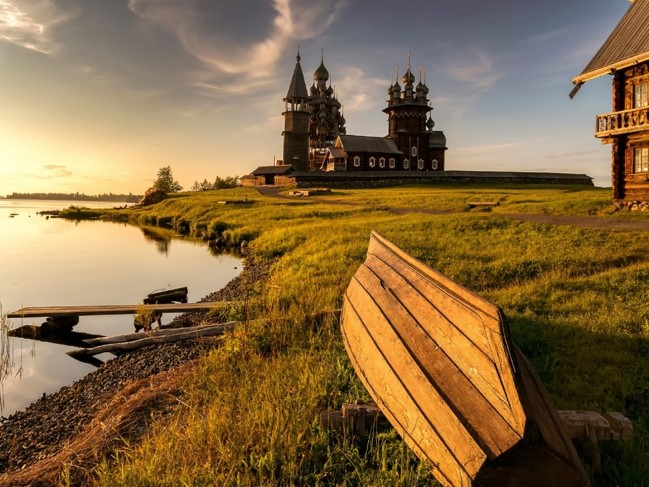 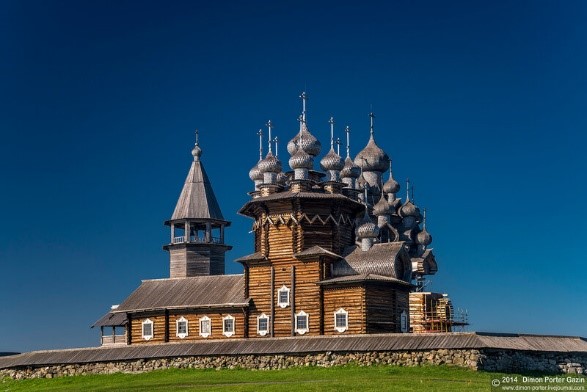 Когда учащиеся догадываются, что все объекты относятся к остову Кижи, мы предлагаем детям все знания, которые они имеют об этом острове собрать в «корзину знаний», т. е. учащиеся называют все сведения, которые известны им об этом острове.2). Работа со стихотворением. Мы выбрали стихотворение Дмитрия Поздеева, которое называется «Остров Кижи».  Суть приёма в том, что в стихотворении опускаются последние 4 строчки. Детям нужно догадаться, о чём идёт речь. После предположений детей появляется последняя строфа, и учащиеся узнают, правы ли были. Затем дети задают друг другу вопросы по почитанному стихотворению, это поможет им лучше запомнить полученную информацию.Кто бывал в земле карелов,
Соглашается всецело:
Этой водной стороне 
Равных нет по старине.

Разлилось Онега-море
На бескрайнем на просторе,
Остров на море лежит,
Храм на острове стоит

С остроглавыми церквами,
Куполами, теремами,
Без единого гвоздя – 
Чудо дивное, друзья!

Окна, ставенки резные,
Колокольни расписные
Украшают белый свет 
Долгих триста с лишним лет*.

Топоры умельцев ловки – 
Дивны луковки-головки,
Их на храме двадцать две – 
Как голубки в синеве.

Рассудительно и веско
Отнеслось к нему ЮНЕСКО,
Дав ему на свой манер
Статус «мировой шедевр».

Иностранцы приезжают,
Рты в восторге открывают,
Удивляет всех людей:
 – Быть не может! Без гвоздей?!

Чудо то зовётся Кижи,
Познакомьтесь с ним поближе – 
Только русским мастерам
По плечу подобный храм!3). Работа в группах с деформированным текстом. Текст разделён на части, каждой группе предстоит собрать из частей целую легенду о строительстве Преображеской церкви мастером Нестором.В один праздник, когда цветет рожь, во время, когда там была обедня, в полдень, из той противоположной стороны, где много островов, приплыл остров. С этого острова выскочили разбойники в масках — лошадиные головы и хвосты, — в руках с кинжалами. Подошли к церкви. Они ворвались, всех перерезали, а церковь сожгли. Так не стало церкви.  Было решено через некоторое время построить новую церковь. Стали заготавливать лес для строительства новой церкви. Место, где сейчас церковь, было совсем пустынное и заросшее вересом (можжевельник). Нестер, проходя по этим зарослям, обнаружил святую книгу. Тогда он в уединении сел и читал целый день и ночь. И когда стало подыматься солнце и упала на траву роса, он увидел в переливании солнечных лучей и капелек росы на траве рисунок этой церкви.  Хотя строительства там никто не желал, но когда Нестер рассказал, что бог подсказал, где и какую церковь нужно строить, противоречить никто не мог. Началось строительство...  И когда церковь была построена, Нестер на одном бревне вырубил: «Церковь эту построил мастер Нестер. Не было, нет и не будет такой». Нестер со священным топором поднялся до последней главки, привязал до креста алую ленту, а топор закинул в озеро и поклялся, что такого чудесного храма нет нигде и не будет больше никогда. И топор этот никто не найдет. И тогда начали святить церковь. А Нестера больше никто не видал.        Для работы с текстом «Кижи» мы предлагаем подробнее познакомиться со стратегией GSR и посмотреть, как она работает. Цель данной стратегии — научить свёртывать информацию текста в разной степени на основе таблицы. После чтения текста и деления его на смысловые части, учащиеся записывают в первую колонку один-два смысловых вопроса к каждой части. Во вторую колонку записываем ключевые слова, необходимые для краткого ответа на поставленные вопросы. В третью — индивидуальные слова, необходимые каждому для полного ответа на вопрос из первой колонки. Полный пересказ текста получается, если использовать слова всех трёх колонок. Для краткого — необходимы слова из колонки № 1 и 2. Обобщённые вопросы к тексту нужны для его аннотирования (колонка № 1).КижиЕсли упомянуть в разговоре остров Кижи, всем сразу же придут на память красивые деревянные церкви. Многие даже знают, что двадцатидвухглавая называется Преображенской, а десятиглавая – Покровской. Но мало кому из современников известно, что лет 200 назад широкую известность острову приносили другие изделия кижских мастеров. Тогда искусно выстроенные деревянные храмы не считались большой диковиной. Северян ими не очень-то удивишь. Очень высоко ценили тогда и охотно покупали на ярмарках выкованные кижскими мастерами ножи и топоры. В пушкинские времена очень модны были перстни и кулоны с драгоценным камнем аметистом. В фиолетовой глубине его поблёскивали золотые кристаллики только что открытого минерала гётита. Во всем мире есть только одно место, где находили такой аметист с гётитом, - возле острова Кижи!Посетителям острова непременно скажут и о ещё об одной особенности Кижей. Можно смело утверждать, что Кижи – родина русского былинного эпоса. Лучшие былины об Илье Муромце, о Добрыне-змееборце, о Вольге и Микуле были записаны у кижского крестьянина Трофима Рябинина и других заонежских сказителей.Главное, на что сегодня обращают внимание гостей, - это прекрасные творения плотницкого искусства. Самая уникальная из кижских церквей – двадцатидвухглавая  Преображеская – отметила в 2014 г. Юбилей – 300 лет. Для деревянной постройки срок немалый, поэтому в настоящее время на острове находится множество техники и специалистов, заботящихся о здоровье церкви.Задания для анализа текста.1.Озаглавьте текст. 
2.Определите тему текста. 
3.Стиль текста. 
4. Тип текста.5. Примените стратегию GSR для свертывания текста.6. Подчеркните ключевые слова в тексте. 7. Запишите получившийся текст.Языковая работа.Индивидуальное задание по этимологии: из какого языка к нам пришло название «Кижи», что оно обозначает?Образуйте однокоренные слова от слова «Кижи».Дайте толкование слова «сказитель». Выполните словообразовательный анализ слова «заонежские», дайте толкование слова, исходя из этого анализа. Текст «Рождение Петрозаводска»Мотивирующие приёмы: 1) беседа по картинкам и тексту 2) отрывок из текста А.С. Пушкина - загадкаК тексту о Петрозаводске в качестве мотивации мы предлагаем строки А.С. Пушкина про Петра Первого и последующей беседой о нём и его деятельности. О каком историческом деятеле говорит А.С. Пушкин?То академик, то герой, 
То мореплаватель, то плотник 
Он всеобъемлющей душой 
На троне вечный был работник. 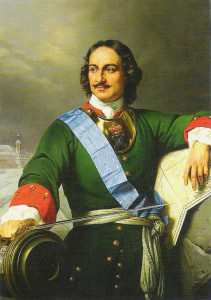 Детям предлагается посмотреть на портрет и описать внешний вид Петра, вспомнить исторические факты о нём. Далее предлагается текст, повествующий о достижениях Петра в русско-шведской войне. После прочтения текста можно предложить детям поработать в группах и задать друг другу вопросы по прочитанному. Северная война России со Швецией длилась долгие 21 год с 1700 года по 1721 год. Ее итоги были весьма положительны для нашей страны, ведь в результате войны Петру удалось "прорубить окно в Европу". Россия осуществила главную свою цель - закрепилась на Балтийском море. Однако, ход войны был весьма неоднозначным и стране пришлось нелегко, но результат стоил всех страданий. Фактически Россия подтвердила свой статус великой державы, создав предпосылки для того, чтобы все страны Европы активно прислушивались к мнению России, которая к тому моменту уже стала Империей.Текст  В допетровские времена, да и во времена Петра Первого главным городом Карелии был Олонец. В этом городе-крепости стоял большой военный гарнизон, жили правительственные чиновники. Селение Петровский завод было не городом, а всего лишь рабочим посёлком, слободой при военном заводе, который появился  почти в одно время с Петербургом в самом начале Северной войны со Швецией.  Завод  оборудовали  по последнему слову европейской техники. Из Тулы   привезли  первоклассных мастеров-оружейников. Работа закипела: почти сразу на заводе стали получаться хорошие пушки, а качество ружей, пистолетов, палашей и шпаг очень быстро достигло мирового уровня.  Сам Петр Первый во время посещений селения любил бывать в заводской кузнице и поработать молотом. В петербургском музее до сих пор хранится выкованная им на Петровском заводе полоса железа. После победы над шведами в Северной войне завод остался без работы, зато все жители приграничных сёл почувствовали себя в безопасности. Но прошло полвека – и вновь Россия была вынуждена позаботиться о защите своих рубежей. Правительство приняло решение о строительстве нового пушечно-литейного завода в Петрозаводской слободе. Завод назвали Александровским.  Задания для разбора текста.1.Озаглавьте текст. 
2.Определите тему текста. 
3.Стиль текста. 
4. Тип текста.5. Определите, сколько частей в тексте.  Составьте план текста.6. Подчеркните ключевые слова в тексте. 7. Опираясь на ключевые слова, воспроизведите главную информацию по абзацам.8.Запишите получившийся текст.Языковая работа.1.Найдите в тексте военную лексику. Дайте толкование этих слов.2.Выпишите из текста имена собственные.    Как они пишутся. Каково происхождение  имен собственных, связанных с нашим регионом?3.Найдите в тексте слова, обозначающие виды населенных пунктов. Какие из этих слов  относятся к устаревшей лексике?4.Выполните морфемный и словообразовательный анализ слова «Петрозаводск»,  дайте толкование значения названия, исходя из этих видов анализа.Текст «Марциальные воды»Мотивирующие приёмы: 1) беседа по изображениям и тексту 2) обращение к толковому словарю.Вопрос: Кто изображен на картинке? Опишите, как выглядит персонаж на иллюстрации?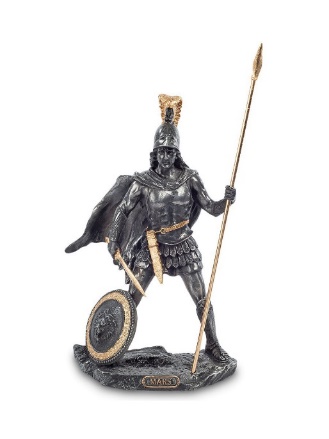 Далее предлагается текст о римском боге Марсе. Задания: прочитайте текстрасскажите, какие факты о боге Марсе вам уже были известны, что вы узнали нового? на основе прочитанного в паре придумайте 2 вопроса и задайте их паре, сидящей позади вас. Марс укрепился в Древней Италии как бог плодородия, а также родоначальник и хранитель Рима. И только позже он превратился в покровителя войны подобно Аресу в греческой мифологии. В честь славного персонажа назвали первый месяц римского года – март. Арес отвечал за войну разрушительную, с убийствами и грабежами, а Марса воспринимали, как создателя порядка. Он не просто помогал завоевывать земли, но и отвечал после побед за благополучие подвластных территорий, защищал от коварных соседей.Затем следует беседа с обращением к толковому словарю:Скажите, с каким металлом связан бог войны? Давайте обратимся к толковому словарю В. Даля и посмотрим, какое толкование там даётся слову Марс.Может ли быть вода железной? В каком значении? Существует ли такая вода в Карелии? Может быть, вы пили ее?Далее предлагается работа непосредственно с текстом изложения.Текст  В 1714 году рабочий Кончезерского медеплавильного завода Иван Ребоев на болоте источник воды. В это время Ребоев был тяжело болен. Три дня он пил воду из источника и почувствовал облегчение. О чудесном исцелении Ребоев сообщил царю Петру Первому.  Царь велел изучить воду. В ней нашли соли железа и других металлов. Воду назвали марциальной  в честь Марса – бога войны и железа. Петр Первый приказал создать вокруг источника курорт, на который и сам приезжал лечиться.  После его смерти о курорте постепенно забыли.  Снова об источниках «марциальные воды» вспомнили через 200 лет. Изучив состав воды в источниках и грязи в озере Габозеро, которое находится в полутора километрах от источников,  современная наука подтвердила, что и вода и грязи являются лечебными. Они помогают при заболеваниях желудка, печени, почек и других болезнях. Сегодня рядом с источником находится санаторий «Марциальные воды». Работа с текстом:1.Определите тему текста. 
2. Стиль текста. 
3. Тип текста.4. Определите, сколько частей в тексте.  Составьте план текста.5. Выделите маркером второстепенную информацию, составьте текст на основе оставшейся информации.6.Запишите получившийся текст.Языковая работа.1.В тексте найдите многозначное слово, одно из значений которого -  «первопричина». Какие еще значения этого слова вы знаете? КВ каком значении оно употреблено в этом тексте?2.Найдите в тексте карельские топонимы и производные от этих топонимов. Каково их происхождение и значение?3.Дайте стилистическую характеристику слова «исцелить». Подберите синонимический ряд к слову.4.Найдите в тексте синоним к слову «санаторий».Текст «Валаам»  	Валаам – самый большой остров Валаамского архипелага. Слово «Валаам» шведско-финского корня и означает «горная, скалистая земля». Православные монахи поселились здесь очень давно, более 600 лет тому назад.   Всех, кто видит остров впервые, восхищают отвесные, неприступные берега, как будто специально созданные природой для уединенной монашеской жизни. Строители монастыря лишь подчеркнули эту особенность, увенчав самую высокую скалу главного острова архипелага высокой колокольней и большим собором. Живописнее всего он выглядит с глади Ладожского озера. Берега Монастырской бухты высоки – 40 метров, и снизу внушительные сооружения монастыря только угадываются. Но когда поднимаешься от пристани к массивным гранитным ступеням, монастырские строения начинают вырастать перед тобой, как в сказке.    	В монастырь традиционно уходили жители карельских и русских сёл и деревень, которые приносили сюда привычку к честному труду и вековое умение земледельца и строителя. Те, кто приезжал в монастырь просто помолиться, старались оказать посильную помощь его обитателям.   На Валааме есть старинный водопроводный дом, и назначение у него чисто хозяйственное – снабжать центральную усадьбу монастыря чистейшей ладожской водой. Почти за 150 лет до сооружения водопровода в столичном  Петрозаводске монастырь имел уже самый настоящий водопровод!Валаамский монастырь представлял собой не только уединённую монашескую обитель, но и прекрасно налаженное цветущее хозяйство.   Он являлся центром православия и своеобразным форпостом Русского государства на северо-западе: защищал от нападений воинственных соседей, поэтому правительство поддерживало монастырь.Мотивирующие приёмы:1) ребус, 2) вопрос: «Что вы знаете о Валааме?»  Давайте проверим свои знания, опираясь на текст.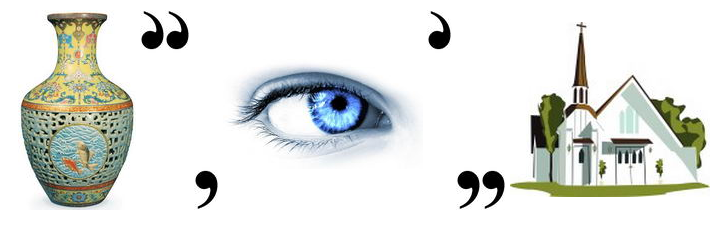 Работа с текстом:1.Определите тему текста. 
2. Стиль текста. 
3. Тип текста.4. Определите, сколько частей в тексте.  Составьте план текста.5. Используя известные вам способы сжатия, сократите текст.6.Запишите получившийся текст.Работа над языком.1. Найдите в тексте однокоренные слова. Каково их происхождение? (монастырь, монах и т.д.) Дайте толкование значения этих слов.2.  Найдите в тексте прилагательные, образованные от региональных топонимов. Каково происхождение и значение этих топонимов.3. Дай толкование слов и словосочетаний: «усадьба», «форпост», «архипелаг, «обитель», «водопроводный дом».ЗаключениеУмения понимать и преобразовывать информацию относятся к одним из важнейших умений. На уроках развития речи эти умения формируются через обучение сжатому изложению. Сжатие, или компрессия, - это особый вид преобразований, который основывается на свойствах языковой системы и позволяет передавать тот же объем информации, что представлена в полном тексте, меньшим количеством языковых средств. Чтобы успешно справиться с таким видом творческой работы, как сжатое изложение, учащийся должен знать способы сжатия текста и владеть ими. В работе анализ успешности написания сжатого учениками 6-го класса одной из школ г. Петрозаводска. Результаты подводились по критериям оценивания этого вида работы, разработанным экспертами ФИПИ для проведения итоговой аттестации в 9 классе. Они показали, показывают, что самым сложным для учеников является процесс сжатия информации. Чтобы исправить эту ситуацию, мы составили тексты для изложений, которые можно использовать при работе в средней школе, и предложили к каждому из них прием для сжатия, посчитав, что так учащиеся последовательно познакомятся с разными доступными приемами и смогут выбрать для себя оптимальный вариант или варианты. По структуре тексты аналогичны текстам государственной итоговой аттестации в 9 классе: имеют по 3 смысловые части (3 абзаца), каждую из которых можно сжать одним или несколькими способами.Тексты всех изложений являются обучающими, поэтому возможно их зрительно-слуховое предъявление.В нашей работе мы поставили задачу разработать материал для обучения написанию сжатого изложения на основе регионального компонента, выяснив в результате анализа предложенного учащимся теста, что шестиклассники недостаточно осведомлены об истории, природе и культуре нашего региона.Региональный компонент рассматривается в современной методике как составляющая культуроведческого подхода к изучению русского языка. Использование этого подхода направлено на достижение таких результатов, которые запланированы во ФГОС, ориентированном на становление личностных характеристик выпускника: в "портрете выпускника школы" указывается, что это должен быть человек, «любящий свой край и свою Родину, уважающий свой народ, его культуру и духовные традиции».Мы подобрали 4 текста на региональную тематику: «Кижи», «Рождение Петрозаводска», «Марциальные воды», «Валаам», которые позволят познакомить учеников с природными, историческими, культурными объектами нашей республики. К каждому тексту составлены вопросы и задания, среди них есть те, что связаны с региональной лексикой. Каждый текст нацелен на знакомство с новым приемом сжатия. В соответствии со стандартом перед анализом текста мы предлагаем учащимся проблемную ситуацию, связанную с темой текста. Нами разработаны проблемные ситуации для каждого текста.Материалы данной работы могут быть использованы на уроках развития речи в средней школе.Список использованной литературыБаринова, Е. А. Развитие речи в учебно-методической литературе советской эпохи / Е. А. Баринова // Русский язык в школе. – № 4. – 1978. – С.48-58.Блюдник, А.Г. Младшим школьникам о Карелии / А. Г. Блюдник, Р. И. Котова, Г. П. Огиенко. - Петрозаводск: «Карелия», 1978. - 231 с. Бондаренко, С.М. Изложения с продолжением / С.М. Бондаренко // РЯШ. – 2001. - № 5. – С. 34-39.Бурцева, Е.В. Работа с текстом при обучении сжатому изложению / Е. В. Бурцева //Вестник ТГПУ. - 2011. - Выпуск 4 (106). – С. 98-102Маслова В. А. Лингвокультурология / В. А. Маслова. – М.: Академия, 2004. – 208 с.Неменский, Б.М. Изобразительное искусство и художественный труд: программы общеобразовательных учреждений с краткими методическими рекомендациями. 1–9 классы / Б. М. Неменского. - 5-е изд. - М.: Просвещение, 2009. - 141 с.Новикова Т.Ф. Культурологический подход к преподаванию русского языка: модель регионального компонента: автореф. дис. … канд. филол. наук. Москва гос. университет, Москва, 2007.Критерии оцениванияСредний процент выполнения содержания сжатого изложения за 2012 год в 9 классе (данные по РФ)ИК1 (Содержание изложения)78 %ИК2 (Сжатие исходного текста)70 %ИК3 (Смысловая цельность, речевая связность и последовательность изложения)73 %Критерии оцениванияСредний процент выполнения содержания сжатого изложения за 2019 год в 6 классе Петрозаводской школыИК1 (Содержание изложения)87 %ИК2 (Сжатие исходного текста)70 %ИК3 (Смысловая цельность, речевая связность и последовательность изложения)92%Количество балловПроцент учащихсяО баллов (не применили приемов сжатия ни в одно из абзацев)11 % учащихся1 балл (применили приемы сжатия   в одном из абзацев)33 % учащихся2 балла (применили приемы сжатия   в двух абзацах)39 % учащихся3 балла (применили приемы сжатия   в трех абзацах)17 % учащихся